COUNTY OF ALAMEDABidders Conference Attendees ListtoRFP No. 902215forJuvenile Facility Food ServicesNetworking/Bidders Conference Held January 5, 2023Alameda County is committed to reducing environmental impacts across our entire supply chain. 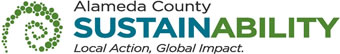 If printing this document, please print only what you need, print double-sided, and use recycled-content paper.The following participants attended the Bidders Conference:VENDOR BID LIST RFP No. 902215 – Juvenile Facility Food ServicesThis Vendor Bid List is being provided for informational purposes to assist bidders in making contact with other businesses as needed to develop local small and emerging business subcontracting relationships to meet the requirements of the Small Local Emerging Business (SLEB) Program: Small Local Emerging Business (SLEB) Program. This Attendees List is being issued to all vendors on the Vendor Bid List; the following revised vendor bid list includes contact information for each vendor attendee at the Networking/Bidders Conferences.This County of Alameda, General Services Agency (GSA), RFP Bidders Conference Attendees List has been electronically issued to potential bidders via e-mail.  E-mail addresses used are those in the County’s Small Local Emerging Business (SLEB) Vendor Database or from other sources.  If you have registered or are certified as a SLEB, please ensure that the complete and accurate e-mail address is noted and kept updated in the SLEB Vendor Database.  This RFP Bidders Conference Attendees List will also be posted on the GSA Contracting Opportunities website located at Alameda County Current Contracting Opportunities.Company Name / AddressRepresentativeContact InformationLocal Foodz Cali Inc.1552 Beach Street, Suite COakland, CA 94608Sandeep RajbhandariPhone: 650-532-3051Local Foodz Cali Inc.1552 Beach Street, Suite COakland, CA 94608Sandeep RajbhandariE-Mail: sunny@localfoodzca.comLocal Foodz Cali Inc.1552 Beach Street, Suite COakland, CA 94608Sandeep RajbhandariPrime Contractor: YesLocal Foodz Cali Inc.1552 Beach Street, Suite COakland, CA 94608Sandeep RajbhandariSubcontractor: NoLocal Foodz Cali Inc.1552 Beach Street, Suite COakland, CA 94608Sandeep RajbhandariCertified SLEB:  YesEpicurean Group 111 Main Street Los Altos, CA 94022Paul PiercePhone: 650-275-7774Epicurean Group 111 Main Street Los Altos, CA 94022Paul PierceE-Mail: paul@epicurean-group.com  Epicurean Group 111 Main Street Los Altos, CA 94022Paul PiercePrime Contractor: YesEpicurean Group 111 Main Street Los Altos, CA 94022Paul PierceSubcontractor: NoEpicurean Group 111 Main Street Los Altos, CA 94022Paul PierceCertified SLEB: YesRFP No. 902215 -  Juvenile Justice Center Food ServicesRFP No. 902215 -  Juvenile Justice Center Food ServicesRFP No. 902215 -  Juvenile Justice Center Food ServicesRFP No. 902215 -  Juvenile Justice Center Food ServicesRFP No. 902215 -  Juvenile Justice Center Food ServicesRFP No. 902215 -  Juvenile Justice Center Food ServicesRFP No. 902215 -  Juvenile Justice Center Food ServicesRFP No. 902215 -  Juvenile Justice Center Food ServicesBusiness NameContact NameContact PhoneAddressCityStateEmailA&M Restaurants, LLCADAM LIGHT650/280-1812331 BRAMBLE COURTFOSTER CITYCAADAMLIGHT@COMCAST.NETAramarkKaren Russell415-244-8474 1688 Wallace Ave. #204San FranciscoCArussell-karen@aramark.comAramarkMichael Paice707-344-28502955 German St.FairfieldCApaice-michale@aramark.comAramark Correctional Services, LLC.Kathy Molinets 630-271-29261101 Market St.PhiladelphiaCAmolinets-kathy@aramark.comAtlantis Food Services CorporationAnton Haddad(510) 441-744130470 Whipple RoadUNION CITYCAthaddad@atlantisfoodservices.comAthena Polias LLCAmy Murray510/409-62742102 Shattuck AvenueBerkeleyCArevival510@gmail.comAunty SansSherlyn Wilson(510) 798-26972506 79th Ave.OAKLANDCAhapp_y30@yahoo.comBateman Community LivingLisa Jackson408-970-95571675 Walsh Avenue, Suite #1Santa ClaraCAlisa.jackson2@compass-usa.combunbao.com,incjin zhao415/297-557540839 Fremont BlvdFremontCAzhaojin1216@gmail.comCBM Managed ServicesNaomi McLaughlin605/444-5071500 East 52nd St. NorthSioux FallsSDnaomi.mclaughlin@cbmmanagedservices.comCDA Consulting GroupCathy Adams(510) 653-4085PO Box 23511OAKLANDCACDAGROUP@AOL.COMCFS NorCal, Inc.Keith Cosbey925/683-9647569 San Ramon Valley BlvdDanvilleCAkcosbey@choicelunch.comCuisine @ PBS CateringLee Bendig510 402 88472312 Alameda AveAlamedaCAlee.bendig@gmail.comDig Deep Farms of AC Deputy Sheriff's Activity LeagueSara Sherman510-820-522215001Foothill BlvdSan LeandroCAinfo@acdsal.orgEpicurean GroupPaul Pierce310-980-1789111 Main Street Suite 3Los AltosCApaul@epicurean-group.comEtemadi Enterprises, Inc.Omar Etemadi510/676-1480780 Main Street #101PleasantonCAoetemadi@yahoo.comEtemadi Enterprises, Inc.Sadaf Shaghasi925/858-3007780 Main Street #101PleasantonCAinfo@oasiswinelounge.comFare Resources Inc.Nina Mendez414/688-91321327 61st StreetEmeryvilleCAnina.mendez@fareresources.comFare Resources Inc.Caetie Ofiesh415/449-08151327 61st StreetEmeryvilleCAcaetie@justfare.coFare Resources Inc.Bronwen Sterling415/608-17071327 61st StreetEmeryvilleCAbronwen@justfare.coGoodwill Industries of the Greater East Bay IncMichael Goetz(510) 534-66662925 International BlvdOAKLANDCAmgoetz@eastbaygoodwill.orgGoodwill IndustriesMichael Shabaka510-698-7241 1301 30th Ave.OaklandCAmshabaka@eastbaygoodwill.orgGourmet Choice Inc.Young Han(510) 832-11991515 Clay StreetOAKLANDCAyounghan1222@yahoo.comIn The Kitchen CulinaryDouglas Eng(510) 939-93881410 62nd Street, Suite DEMERYVILLECAdoug@itkculinary.comKidangoJenny Dell'Osso510-933-396044000 Old Warm Springs Blvd.FremontCAjenny-dell-osso@kidango.orgLocal Foodz Cali, Inc.Sandeep Rajbhandari(650) 532-30511552 Beach Street, Suite COAKLANDCAsunny@localfoodzca.comMargaret D. ThomasMargaret Thomas(510) 541-3655257 Vernon Street #418OAKLANDCAbrown55@interx.netMass Meals LLCJose Raminez(510) 398-899720936 Mission Blvd.HAYWARDCAjramirezjr@sbcglobal.netMoi EatHuyen Phan(510) 928-42412921 Chapman Street #4OAKLANDCAhuyen@moieat.comMY GOOD PIEYASMIN ABDULMALIK408/547-7190453 BUENA VISTA AVE #102ALAMEDACAYASMINAPOINTS@GMAIL.COMNew Era FoodsJames Davis925-804-6043 1410 Camino Ramon, Suite 295 San RamonCAjamesfranklindavio@yahoo.comNikko's RestaurantFiitsum Worrede510/828-8175340 23rd AveOaklandCAfworrede@comcast.netNikko's RestaurantLilly Hagos510/828-8176340 23rd AveOaklandCAlhagos@comcast.netNourish Inc.Tammy Tyson415/528-7023319 S Maple Avenue 209South San FranciscoCATammy@nourishinc.comOnsite EnterprisesMarysel Quezada(510) 859-5513892 Davis St 105SAN LEANDROCAmaryselquezada@gmail.comPacific Coast Community ServicesChristopher Flynn(510) 813-16091301 CLAY ST STE 1700SOAKLANDCAchris@pccsonline.orgPotliquor, LLCLaura McGrath510/982-66732701 Eighth Street, Unit 105BerkeleyCApotliquorsf@gmail.comPHI ProviderMitchell Holt951-326-5620 6118 Indiana Ave.RiversideCAmitch@providerfoodservice.comProvider Contract Food Services, IncRajesh Mehta(951) 682-985043406 Christy StreetFREMONTCArajesh@marketbroiler.comRevolution FoodsMaureen Sedonaen510-596-90248383 Capwell Dr.OaklandCAmsedonaen@revolutionfoods.comSouthern StyleBBq and CuisineRashad Andrews(510) 735-2690PO Box 5945OAKLANDCArashad424@gmail.comSummit Food ServiceRyan Pretko856/404-0888500 E 52nd Street NSioux FallsSDSales@summitfoodservice.comSysco San Francisco, Inc.Maria Wheeler(510) 226-30645900 Stewart AvenueFREMONTCAwheeler.maria@sfo.sysco.comT.Y.P. Restaurant Group, INC.Matthew Candito415/827-24951201 W. 5th St., T-400Los AngelesCAMatthew@tendergreens.comTha MF'n VeganBria Hutson(510)  999-88693015 Adeline, #103OAKLANDCAbhutson@ThaMFnVegan.comThe Bite - A Fresh Start Cafe'True Tadesse(510) 481-454816335 E 14th St.SAN LEANDROCAtruetadesse@yahoo.comThe Red Door CateringReign Free510.459.62126232 LaSalle Avenue, 2nd Floor Suite EOaklandCAinfo@reddoorcatering.comThe Red Door GroupReign Free(510) 339-23202925 Adeline StreetOAKLANDCAinfo@reddoorcatering.comThe Town KitchenJefferson Sevilla(510) 296-31982325 E 12th StOAKLANDCAjefferson@thetownkitchen.comThe White House Events, LLCTrina Wallace(510) 382-0990599 Mac Arthur BlvdSAN LEANDROCAwht_house@yahoo.comtown center cafesher aslami(510) 635-22337200 bancroft aveOAKLANDCAaslamimoe@yahoo.comTrue TadesseTrue Tadesse(510) 481-454816335 E 14th StreetSAN LEANDROCAtruetadesse@yahoo.comUnited Good Foods Groups, Inc.Larry McClendon415-290-59444026 3rd St., Suite 301San FranciscoCAlarrymcclendon45@gmail.comUptons Inc DBA School FoodiesDennis King(510) 556-89002363 Tripaldi WayHAYWARDCAdennis@schoolfoodies.comUptons Inc dba SchoolFoodiesCrissy Sullivan510/556-89002363 Tripaldi WayHaywardCAcrissy@schoolfoodies.comValley DairyWarren Bates(925) 846-86004612 Laramie Gate CourtPLEASANTONCAbill.rudolph@comcast.netVelvet CupcakeryLatriece Williams(510) 200-6969P.O. Box 27405OAKLANDCAorders@velvetcupcakery.comWillbhealthyWillette Battle415/404-5129958 Ingerson AvenueSan FranciscoCAWillbhealthy@gmail.com